Муниципальное дошкольное образовательное учреждение «Детский сад комбинированного вида с группами для детей с нарушениями речи №57»Волшебный песок«Песочная терапия в развитии мелкой моторики рук детей дошкольного возраста»Составила воспитатель логопедической группы №5:  Евлентьева Л. М.Республика Татарстанг. Нижнекамск2015г.Содержание:1.Актуальность……………………..................................32.Паспорт проекта……………………………………….43.Этапы проекта…………………………………………54.Содержание проекта…………………………………..65. Литература ……………………………………………76.Приложение……………………………………………8Актуальность         Песок состоит из мельчайших крупинок- символически отражает автономность человека, воплощает жизнь во Вселенной. Песок пропускает воду, а также поглощает негативную психическую энергию. Взаимодействие с песком очищает энергетику человека и стабилизирует его эмоциональное состояние. Игры с песком позитивно влияет на «эмоциональное самочувствие, и это делает его уникальным средством для развития ребенка.         Именно в песочнице создается дополнительный акцент на тактильную чувствительность, на коррекцию зрения, развивается «мануальный интеллект ребенка».          Песок обладает замечательным свойством «заземлять» негативную психическую энергию. Использование песочницы дает комплексный образовательно-терапевтический эффект.          На песочном «листе» перед педагогом раскрывается внутренний мир ребенка. Этот мир становится реально осязаемым. Особенно важен в данном контексте древний принцип «не навреди».          Реализация данного проекта направлена на формирование у детей творческих способностей, развитии мелкой моторики пальцев рук, что безусловно важно для коррекционного развития речи детей.Паспорт проектаНазвание проекта: «Волшебный проект»Вид проекта: творческийОсновные разработчики проекта: Евлентьева Лейсан МунавировнаЦель проекта: развитие познавательных способностей и коммуникативных навыков ребенка, его эмоционально-волевой сферы и сенсорного развития.Задачи проекта:- Развивать тактильную «чувствительность» как основу развития «ручного» интеллекта ребенка.- Формировать познавательные функции (восприятие, внимание, память, мышление).- Развивать мелкую моторику рук, а также и речь; обогащать и активизировать словарь детей.     6. Сроки и этапы реализации проекта: проект средне-срочный.     7. Исполнители проекта и основных мероприятий: дети от 3х -  5ти лет и            родители.      8. Ожидаемые конечные результаты реализации проекта: развитие у детей          познавательной активности, творческих способностей,          коммуникативных навыков.Этапы проекта1 этап -  подготовительный (предварительная работа с детьми и родителями).2 этап – творческий (практическая работа: беседы, консультации, занятия).3 этап – заключительный (обобщение результатов работы).Участники проекта: дети дошкольного возраста, воспитатели, родители воспитанников.Предмет исследований: песочница, световой ящик, набор миниатюрных предметов игрушек, кварцевый песок, цветной «космический песок».Содержание проекта:Сентябрь:Консультация для родителей «Песочная терапия в развитии мелкой моторики рук детей дошкольного возрастаДемонстрация коллекции игрушек «Сказочные герои»Знакомство с правилами игры с песком и рисованием песком на световом ящике.Октябрь:Наблюдение на прогулке за пескомИгра «Волшебные секреты»Игра-рисование на световом ящике с песком «Маленькие волшебники-мы создаем мир»Ноябрь:Игра с песком для лепки «У бабушки в гостях»Дидактические игры – упражнения «Узоры на песке»Консультация для родителей: «Сенсорное воспитание детей с нарушениями речи».Литература1.   Аромштам,М. «Игры на влажном песке»/М.Аромштам./ /Дошкольное образование: издательского дома «Перое сентября».2006.№ 12.С.6.Дошкольное образование – игры – психология – психотерапия-  песочная психотерапия- занятия2.     Бережная,Н.Ф. «Использование песочницы в коррекции эмоционально-волевой и социальной сфер детей раннего и младшего дошкольного возраста» /Н.Ф.Бережная./ /Дошкольная педагогика.-2007.-№1.-С.50-52           3.     Бондарцева,С.Н. «Домик развития можно строить на песке» /С.Н. Бондарцева / / Педагогический вестник.-2006.-№3.-С.5.4.     Васильченко,Л. «Песочная терапия как средство развития деятельности ребёнка» /Л.Васильченко /Развитие и коррекция-2001.-вып.10.-С.42-47.5.     Грабенко,Т.М. «Игры с песком, или песочная терапия» /Т.М.Грабенко/ /Дошкольная педагогика.-2004.№5.-С.26-296.     Жителева,С.С. «Песочная терапия» /С.С,Жителева/ /Ребёнок в детском саду.-2006.-№4.-С.65-68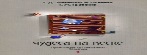 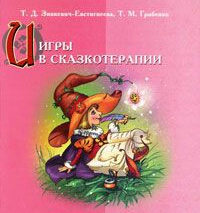 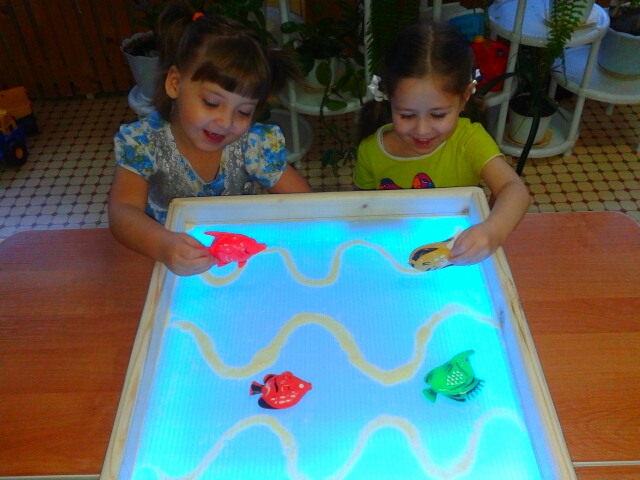 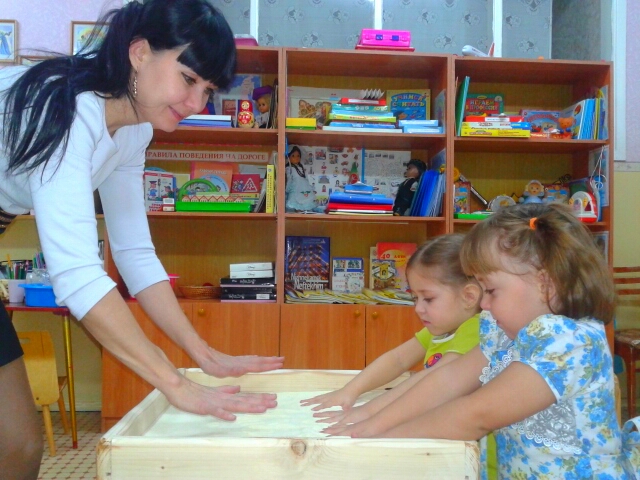 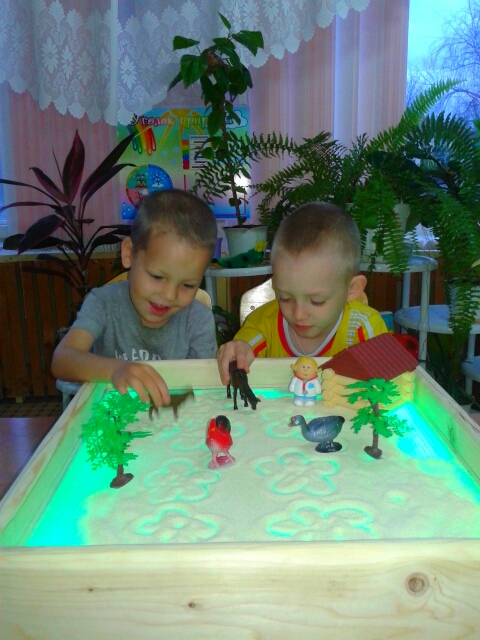 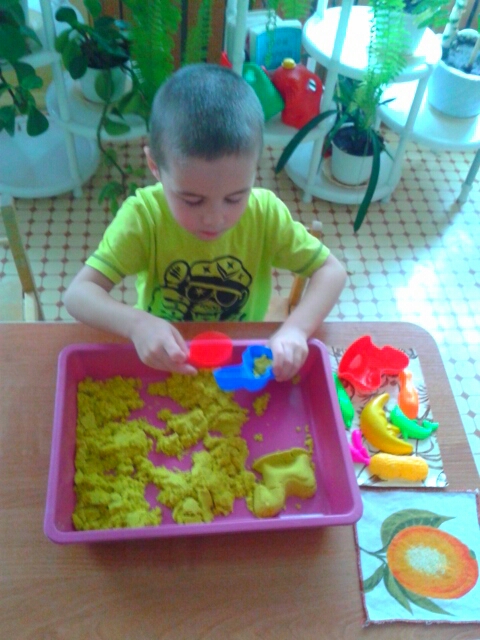 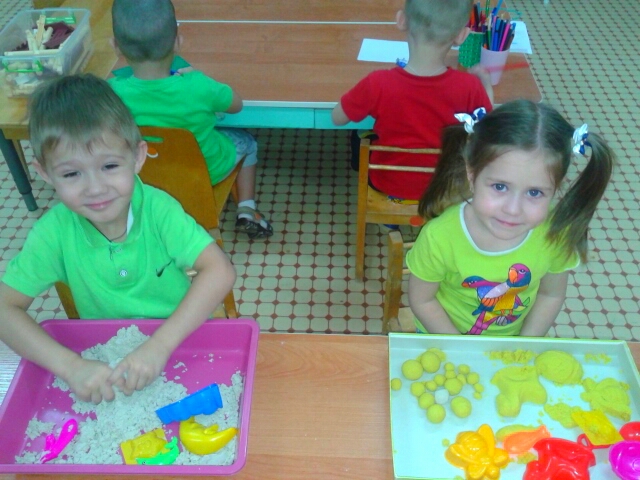 